Smjernice za korisnike i partnere – pravila o državnim potporama za istraživanje i razvojOvaj Prilog ima za cilj informirati potencijalne prijavitelje i partnere o pravilima o državnim potporama koja se odnose na područje istraživanja, razvoja i inovacija. Prijavitelji i partneri su pozvani da prouče ove Smjernice kako bi razumjeli pojam državnih potpora, i koja pravila moraju poštovati korisnici državne potpore – poduzetnici, a koja znanstvene organizacije kako sredstva dodijeljena temeljem ovog poziva ne bi predstavljala državnu potporu. Smjernice su utemeljene na odredbama Okvira Zajednice za državne potpore za istraživanje i razvoj i inovacije (2014/C 198/01) (u daljnjem tekstu: Okvir Zajednice) koji utvrđuje detaljna pravila koja se odnose na postojanje državnih potpora u projektima istraživanja i razvoja te na Uredbi Komisije (EU) br. 651/2014. od 17. lipnja 2014. godine o ocjenjivanju određenih kategorija potpora spojivima s unutarnjim tržištem u primjeni članaka 107. i 108.  i Uredba komisije (EU) br. 2017/1084 od 14. lipnja 2017. o izmjeni Uredbe (EU) br. 651/2014 u vezi s potporama za infrastrukture luka i zračnih luka, pragova za prijavu potpora za kulturu i očuvanje baštine i za potpore za sportsku i višenamjensku rekreativnu infrastrukturu te regionalnih operativnih programa potpora za najudaljenije regije i o izmjeni Uredbe (EU) br. 702/2014 u vezi s izračunavanjem prihvatljivih troškova (u daljnjem tekstu: Uredba 651/2014 i Uredba 1084/2017).Pojam državnih potpora zahtjeva da su kumulativno zadovoljena sljedeća četiri kriterija:da su sredstva dodijeljena od strane Države odnosno iz državnih sredstava u bilo kojem obliku, da potpora predstavlja selektivnu ekonomsku prednost stavljanjem određenih poduzetnika ili proizvodnju određene robe u povoljniji položaj, da potpora narušava ili prijeti narušavanjem tržišnog natjecanja, utječe na trgovinu među državama članicama.U okviru ovog Poziva državne potpore se dodjeljuju samo za poduzetnike, partnere na projektima ugovorenima u okviru Poziva. Znanstvene organizacije putem ovog Poziva ne primaju državnu potporu. S obzirom da se radi o kolaborativnim istraživanjima, odnosi između znanstvenih organizacija i poduzetnika trebaju biti utemeljeni na učinkovitoj suradnji. Za potrebe ovog Poziva učinkovitom suradnjom se smatra ukoliko najmanje dvije neovisne strane nastoje ostvariti zajednički cilj na temelju podjele rada te zajednički utvrđuju njegov opseg, sudjeluju u njegovoj izradi, doprinose njegovoj provedbi te dijele njegove financijske, tehnološke, znanstvene i druge rizike i rezultate. Jedna strana ili više njih može snositi cjelokupne troškove projekta te tako smanjiti financijski rizik projekta za druge strane. Uvjeti projekta suradnje, posebno u vezi s doprinosom njegovim troškovima, dijeljenjem rizika i rezultata, širenjem rezultata te pristupom pravima intelektualnog vlasništva i pravilima za njihovu dodjelu, moraju se dogovoriti prije početka projekta. Za potrebe ovog Poziva učinkovitu suradnju potrebno je definirati u Sporazumu o partnerstvu, a koji se mora dostaviti prilikom predaje dokumentacije projektnog prijedloga.Uvjeti za znanstvene organizacije - prijavitelje Prijavitelji u okviru ovog Poziva su znanstvene organizacije upisane u Upisnik znanstvenih organizacija i koje ispunjavaju kriterije za istraživačku organizaciju prema odredbama Okvira Zajednice. Znanstvene organizacije dužne su dokazati sukladnost navedenoj definiciji Okvira zajednice i to putem statuta ili drugog akta prijavitelja.Državne potpore dodjeljuju se samo za ekonomsku djelatnost nekog subjekta. Sredstva koja se dodjeljuju za djelatnosti koje su neekonomskog karaktera, ne smatraju se državnim potporama.Sredstva dodijeljena temeljem ovog Poziva prijavitelji ne smiju koristiti za ekonomske djelatnosti i to su dužni navesti u Izjavi prijavitelja (Obrazac 4.).  Posljedično, to znači da ta sredstva ne predstavljaju državnu potporu. Prema Okviru Zajednice, Komisija smatra da su sljedeće djelatnosti znanstvenih organizacija (ZO) općenito neekonomske (vidi također i Pojmovnik Uputa za prijavitelje): Izuzetkom se smatra:U slučaju da se isti subjekt bavi i ekonomskim i neekonomskim djelatnostima, javno financiranje neekonomskih djelatnosti neće biti obuhvaćeno člankom 107. stavkom 1. Ugovora, ako je moguće jednoznačno odvojiti dvije vrste aktivnosti, njihove troškove, financiranje i prihode kako bi se djelotvorno izbjeglo unakrsno subvencioniranje ekonomske djelatnosti. U tom slučaju znanstvena organizacija mora uvesti odvajanje ekonomskih i neekonomskih djelatnosti (raspodjelu troškova, izvora financijskih sredstava i prihoda) koje nadalje mora biti vidljivo u godišnjim financijskim izvještajima mjerodavnog subjekta (navodi se u Izjavi prijavitelja - Obrazac 4.).Kontrole i povratiNavedeni uvjeti o financiranju neekonomskih djelatnosti znanstvenih organizacija podložni su kontroli. Kontrola podrazumijeva pregled Izvješća o korištenju kapaciteta u razdoblju nakon završetka provedbe projekta do isteka roka za amortizaciju novonabavljene opreme i financijskih izvještaja iz kojih je vidljivo da su financiranje, troškovi i prihodi ekonomskih i neekonomskih djelatnosti odvojeni.Izvješća o korištenju kapaciteta (Izvješća)Korisnik će u godišnjem Izvješću morati navesti koliko je radnih sati predmetnog subjekta opremljenog u okviru projekta (npr. laboratorija, centra, ustrojstvene jedinice) u vidu korištenja znanstveno-istraživačke opreme, utrošeno na neekonomske i pomoćne ekonomske djelatnosti. Uz Izvješće korisnik će morati dostaviti interni očevidnik korištenja kapaciteta predmetnog subjekta. U slučaju da se projektom opremi više subjekata Izvješće će obuhvatiti sve jedinice, a priloženi će biti očevidnici za svaku jedinicu posebno.Izvještajno razdoblje počinje teći danom kad završi provedba projekta i traje do isteka roka za amortizaciju novonabavljene opreme. Izvješće se dostavlja jednom godišnje nakon završetka provedbe projekta. Prijavitelji moraju u prijavi (točka 7. DIO) definirati predmetni/e subjekt/e, navesti metodologiju mjerenja kapaciteta i planirani rok za amortizaciju. Ukoliko dođe do toga da korisnik više od 20% kapaciteta predmetnog subjekta (npr. laboratorija, centra, ustrojstvene jedinice) godišnje iskoristi za ekonomske aktivnosti, mora doći do povrata dijela sredstava u iznosu koji je sukladan omjeru tih ekonomskih aktivnosti. U slučaju da je znanstvena organizacija kroz više ugovora u okviru ovog Poziva (točka 2.4. Uputa) opremila isti subjekt napominjemo da će se i u tom slučaju gledati ukupni kapacitet subjekta, i da ne smije premašiti 20% kapaciteta za ekonomske djelatnosti kako ne bi došlo do povrata sredstava.U slučaju da je projektnom opremljeno više subjekata, prekoračenjem korištenja kapaciteta za ekonomske djelatnosti na jednom ili više njih aktivira se mehanizam povrata za tog/te subjekte. Primjer izračuna iznosa za povrat sredstava je sljedeći:ukoliko je korisnik nabavio opremu u vrijednosti  800.000,00 kuna, a amortizacijski period nabavljene opreme traje 8 godina (npr. metoda linearne amortizacije) znači da je iznos amortizacije za svaku godinu 100.000,00 kuna. Ako u nekoj od 8 godina predmetni subjekt ima 25% ekonomskih aktivnosti, mora vratiti 25% od 100.000,00 kuna, jer se svih 25% smatra ekonomskom aktivnošću koja nije dopuštena, bez obzira na odredbu o 20% pomoćnih ekonomskih djelatnosti.Financijski izvještajiUkoliko je primjenjivo, odnosno ako provodi ili počne provoditi neekonomsku i ekonomsku djelatnost, znanstvena organizacija mora dostavljati financijske izvještaje iz kojih je vidljiva raspodjela ekonomskih i neekonomskih djelatnosti (raspodjela troškova, izvora financijskih sredstava i prihoda). Financijski izvještaji dostavljaju se uz Izvješća o korištenju kapaciteta i u istom roku. Obaveze prijavitelja Uz poštivanje svih pravila o državnim potporama navedenim u ovim Smjernicama, a vezano za ista, u formalnom smislu prijavitelji moraju:U Izjavi prijavitelja (Obrazac 4.) navesti da sredstva dodijeljena temeljem ovog Poziva neće koristiti za ekonomske djelatnosti, U Izjavi prijavitelja (Obrazac 4.) navesti da će odvojeno voditi ekonomske i neekonomske djelatnosti, ukoliko je primjenjivo,Nakon provedbe projekta, a do isteka roka za amortizaciju dostavljati financijske izvještaje iz kojih je vidljivo odvojeno financiranje, troškovi i prihodi ekonomskih i neekonomskih djelatnosti, ukoliko je primjenjivo,Nakon provedbe projekta, a do isteka roka za amortizaciju dostavljati Izvješća o korištenju kapaciteta. Uvjeti za poduzetnike - partnerePartneri u okviru ovog Poziva su mikro, mala i srednja poduzeća (ili „MSP-ovi”) koja ispunjavaju uvjete utvrđene u Prilogu I Uredbe 651/2014 i Uredbe 1084/2017 te velika poduzeća, odnosno poduzeća koja ne ispunjavaju kriterije utvrđene u Prilogu I. Sukladnost uvjetima navedenim u Prilogu I. poduzetnici dokazuju Skupnom izjavom (Obrazac 8.)Sredstva dodijeljena poduzetnicima temeljem ovog Poziva predstavljaju državnu potporu, a dodjeljuju se za istraživanje i razvoj i inovacije odnosno za:projekte istraživanja i razvoja (Članak 6. Programa dodjele državnih potpora za projekte jačanja kapaciteta za istraživanje, razvoj i inovacije),inovacije za MSP-ove (Članak 7. Programa dodjele državnih potpora za projekte jačanja kapaciteta za istraživanje, razvoj i inovacije).Postotak (intenzitet) financiranja iz bespovratnih sredstava na koji poduzetnik ima pravo ovisi o vrsti potpore, njegovoj veličini (malo, srednje, veliko poduzeće) i fazi istraživanja kao što je prikazano u tablici u nastavku:Intenziteti potpore za industrijsko istraživanje i eksperimentalni razvoj mogu se povećati za 15 postotnih bodova, do maksimalnog intenziteta potpore od 80 % prihvatljivih troškova pod uvjetima definiranim u Uputama za prijavitelje (točka 1.4. Financijska alokacija, iznosi i intenziteti bespovratnih sredstava).Prihvatljivi troškovi definirani su u Uputama za prijavitelje (točka 2.9.1.2. Prihvatljive kategorije troškova za partnere (poduzetnike)).Učinak poticajaDržavna potpora za istraživanje, razvoj i inovacije može biti dodijeljena samo ukoliko ima učinak poticaja, što znači da ne smije biti dodijeljena za aktivnosti koje bi poduzetnik provodio i da nema potpore. U skladu s člankom 10. Programa dodjele državnih potpora za projekte jačanja kapaciteta za istraživanje, razvoj i inovacije poduzetnik mora podnijeti pisani zahtjev za potporu prije početka rada na projektu, u ovom slučaju zahtjev je dio obvezne dokumentacije projektnog prijedloga. Zahtjev za potporu ispunjava se na Obrascu 9.Neizravna potporaPoduzetnicima kroz projekte suradnje sa znanstvenim organizacijama ne smije biti dodijeljena neizravna državna potpora. Kako bi se izbjegla dodjela neizravne državne potpore poduzetnicima jedan od sljedećih uvjeta suradnje mora biti ispunjen (navedena informacija mora biti sadržana u Sporazumu o partnerstvu): rezultati suradnje koji ne donose prava intelektualnog vlasništva mogu se širiti, a sva prava intelektualnog vlasništva koja proizlaze iz znanstvenih/istraživačkih aktivnosti u potpunosti se pripisuju znanstvenim organizacijama; ili sva prava intelektualnog vlasništva koja proizlaze iz projekta te povezana prava pristupa dodjeljuju se različitim partnerima u suradnji na način koji prikladno odražava njihove radne pakete, doprinose i interese; ili znanstvene/istraživačke organizacije dobivaju naknadu koja je istovjetna tržišnoj cijeni za prava intelektualnog vlasništva koja proizlaze iz njihovih djelatnosti/aktivnosti i koja se prenose na uključene poduzetnike ili se tim poduzetnicima dodjeljuju prava pristupa tim pravima. Ukupan iznos vrijednosti doprinosa, financijskog i nefinancijskog, uključenih poduzetnika troškovima aktivnosti istraživačkih organizacija koje su dovele do predmetnog prava intelektualnog vlasništva, mogu se oduzeti od te naknade. Smatra se da je primljena naknada istovjetna tržišnoj cijeni ako omogućuje znanstvenim organizacijama da uživaju ukupnu ekonomsku korist od tih prava kada je ispunjen jedan od sljedećih uvjeta: iznos naknade utvrđen je na temelju otvorenog, transparentnog i ne-diskriminirajućeg konkurentnog postupka prodaje; ilineovisnom ocjenom stručnjaka potvrđeno je da je iznos naknade barem istovjetan tržišnoj cijeni; ili znanstvena organizacija kao prodavatelj, može dokazati da je učinkovito dogovorila naknadu, po tržišnim uvjetima, kako bi stekla maksimalnu ekonomsku korist u trenutku sklapanja ugovora, uzimajući u obzir svoje zakonom propisane ciljeve; ili u slučajevima kada je u Sporazumu o suradnji između prijavitelja i partnera predviđeno pravo prvokupa uključenog poduzetnika koje se odnosi na prava intelektualnog vlasništva koje su proizvele uključene znanstvene organizacije, kada ti organizacije imaju recipročno pravo tražiti ekonomski povoljnije ponude od trećih stranaka tako da uključeni poduzetnik mora izjednačiti svoju ponudu s njihovom.KontroleU skladu s odredbama Zakona o državnim potporama (NN 47/2014 i 69/17) davatelji državnih potpora, u ovom slučaju Ministarstvo znanosti i obrazovanja, analiziraju učinkovitost dodijeljenih državnih potpora i o tome obavještavaju Ministarstvo financija.Kako bi mogli analizirati učinkovitost državne potpore, korisnici državne potpore morat će na zahtjev  Ministarstva znanosti i obrazovanja dostaviti sljedeće podatke:koje su pozitivne posljedice nastale kod korisnika državne potpore kao posljedica primljene državne potpore (ukoliko je moguće, pokazatelje je potrebno izraziti brojčano),koje su pozitivne posljedice za korisnike državne potpore, male i srednje poduzetnike, proizašle od državne potpore primljene za dobivanje i potvrđivanje patenata i drugih prava industrijskog vlasništva,koliko je broj priznatih patenata poduzetnika – korisnika državne potpore, u Republici Hrvatskoj i inozemstvu, nakon primljene državne potpore,vrsta i broj drugih priznatih prava industrijskog vlasništva, u Republici Hrvatskoj i inozemstvu, nakon primljene državne potpore,ostale informacije vezane za učinak državne potpore.Obaveze partneraUz poštivanje svih pravila o državnim potporama navedenim u ovim Smjernicama, a vezano za ista, u formalnom smislu partneri moraju:podnijeti pisani zahtjev za potporu prije početka rada na projektu, odnosno popuniti i Obrazac 9. koji se predaje u sklopu projektnog prijedloga,dostaviti podatke o učinkovitosti državne potpore.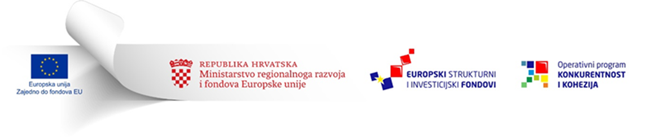 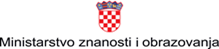 Ovaj Poziv se financira iz Europskog fonda za regionalni razvojOvaj Poziv se financira iz Europskog fonda za regionalni razvoj Istraživačka/znanstvena organizacija ili organizacija za istraživanje i širenje znanja znači subjekt (kao što su sveučilišta ili istraživački instituti, agencije za prijenos tehnologije, posrednici u inovaciji, fizičke osobe ili virtualni kolaborativni subjekti usmjereni na istraživanje), bez obzira na njegov pravni status (ustrojstvo na temelju javnog ili privatnog prava) odnosno način financiranja, čiji je prvenstveni cilj nezavisno provoditi temeljno istraživanje, industrijsko istraživanje ili eksperimentalni razvoj ili s rezultatima tih djelatnosti upoznati široku javnost, putem predavanja, objavljivanja ili prijenosa znanja. Ako taj subjekt obavlja i ekonomske djelatnosti, financiranje, troškovi i prihodi tih ekonomskih djelatnosti moraju se obračunati zasebno. Poduzetnici koji imaju presudan utjecaj na takav subjekt, na primjer kao vlasnici udjela u njemu ili kao njegovi članovi, nemaju povlašteni pristup rezultatima koje subjekt proizvede. (Vidi poglavlje 1.3 Okvira Zajednice).Primarne djelatnosti istraživačkih organizacija:edukacija u svrhu većeg broja kvalificiranijih ljudskih resursa. Javno obrazovanje organizirano u okviru nacionalnog obrazovnog sustava, koje uglavnom ili u potpunosti financira država i pod nadzorom je države, smatra se neekonomskom djelatnošću;neovisno istraživanje i razvoj za više znanja i bolje razumijevanje, uključujući kolaborativni I&R pri kojem istraživačke organizacije učinkovito surađuju;neisključivo i nediskriminacijsko širenje rezultata istraživanja, primjerice podučavanjem, bazama podataka s otvorenim pristupom, otvorenim publikacijama ili računalnim programima s otvorenim kodom.Aktivnosti prijenosa znanja, ako ih izvršava istraživačka organizacija (uključujući njihove odjele ili podružnice) ili se izvršavaju zajedno s takvim tijelima ili u ime drugih takvih subjekata, pri čemu se sav prihod od takvih djelatnosti/aktivnosti ponovno ulaže u primarne djelatnosti/aktivnosti istraživačke organizacije. Ako određena znanstvena organizacija provodi gotovo isključivo neekonomske djelatnosti, njezino financiranje može biti u potpunosti isključeno iz područja primjene pravila o državnim potporama pod uvjetom da je :ekonomska djelatnost isključivo pomoćna djelatnost, odnosno odgovara djelatnosti koja je:izravno povezana s radom istraživačke/znanstvene organizacije i neophodna za taj rad ili neodvojivo povezana s njihovom glavnom neekonomskom upotrebom, i opseg joj je ograničen. To je slučaj ako ekonomske djelatnosti troše potpuno jednake inpute (primjerice materijal, oprema, radna snaga i fiksni kapital) kao i neekonomske djelatnosti, a kapaciteti koji se svake godine dodjeljuju tim ekonomskim djelatnostima ne premašuju 20% ukupnih godišnjih kapaciteta predmetnog subjekta.Malo poduzećeSrednje poduzećeVeliko poduzećeProjekti istraživanja i razvoja - Industrijsko istraživanje70%60%50%Projekti istraživanja i razvoja - Eksperimentalni razvoj45%35%25%Inovacije za MSP-ove50%50%Nije prihvatljivoNepoštivanja pravila o državnim potporama tijekom i nakon provedbe projekta dovodi do materijalne i kaznene odgovornosti korisnika i partnera te će biti razlogom postupanja nadležnih tijela.